СОБРАНИЕ ДЕПУТАТОВ ВЕСЬЕГОНСКОГО РАЙОНАТВЕРСКОЙ ОБЛАСТИРЕШЕНИЕг. Весьегонск    18.12.2013                                                                                                                №  465В соответствии с Бюджетным кодексом РФ, Положением о бюджетном процессе в  Весьегонском районе, утвержденным решением Собрания депутатов Весьегонского района  от 29.04.2008  № 342 (с изменениями от 22.12.2011 № 319)Собрание депутатов Весьегонского района решило: 1.Утвердить основные характеристики бюджета Весьегонского района на 2014 год:1)	общий объем доходов районного бюджета в сумме   168 665 775  рублей;2)	общий объем расходов районного бюджета в сумме  164 165 775 рублей;3)	профицит районного бюджета на 2014 год в сумме       4 500 000 рублей. 2. Утвердить основные характеристики бюджета Весьегонского района на 2015 и 2016 годы:1)  общий объем доходов районного бюджета на 2015 год в сумме 164 456 640 рублей и на 2016 год в сумме 161 015 200 рублей;2)  общий объем  расходов районного бюджета на 2015 год в сумме 164 456 640 рублей, в том числе условно утвержденные расходы 2 295 909 рублей и на 2016 год в сумме 161 015 200 рублей, в том числе условно утвержденные расходы 4 387 915 рублей;3)  дефицит районного бюджета на 2015  и  2016 год равный нулю;3. Утвердить  объем межбюджетных трансфертов, получаемых из других бюджетов бюджетной системы Российской Федерации в 2014 году в сумме  82 036 500 рублей, в 2015 году в сумме  84 741 400  рублей, в 2016 году в сумме 80 949 900 рублей.4. Утвердить  объем межбюджетных трансфертов, предоставляемых другим бюджетам бюджетной системы Российской Федерации в 2014 году в сумме                               1 000 000 рублей, в 2015 году в сумме 0 рублей, в 2016 году в сумме  0 рублей.5.Утвердить источники финансирования дефицита районного бюджета  на 2014 год и на плановый период 2015 и  2016 годы согласно приложению  1   к настоящему решению.6. В соответствии с пунктом 2 статьи 184.1 Бюджетного кодекса Российской Федерации установить нормативы отчислений от федеральных и региональных налогов и сборов в бюджет Весьегонского района Тверской области на 2014 год и на плановый период 2015 и 2016 годов согласно приложению  2 .Установить нормативы отчислений неналоговых доходов в бюджет Весьегонского района Тверской области на 2014 год и на плановый период 2015 и 2016 годов согласно приложению  3.7. Утвердить коды главных администраторов доходов бюджета Весьегонского района Тверской области и главных администраторов источников финансирования дефицита  бюджета Весьегонского района Тверской области на 2014 год и на плановый период 2015 и 2016 годов согласно приложению  4 к настоящему решению.8. Утвердить перечень главных администраторов источников финансирования дефицита  бюджета Весьегонского района Тверской области на 2014 год и на плановый период 2015 и 2016 годов согласно приложению  5 к настоящему решению.9. Установить, что в рамках бюджетного процесса исполнительные органы – администраторы поступлений в бюджет осуществляют мониторинг, контроль, анализ и прогнозирование поступлений средств из соответствующего доходного источника и представляют проектировки поступлений на очередной финансовый год в финансовый отдел Администрации Весьегонского района.10. В случае изменения в течении года состава и (или) функций главных администраторов доходов районного бюджета или главных администраторов источников финансирования дефицита районного бюджета разрабатывается и представляется Собранию депутатов Весьегонского района проект решения о внесении изменений в настоящее решение, в части уточнения состава закрепленных за ними кодов классификации доходов бюджетов Российской Федерации или классификации источников финансирования дефицитов бюджетов.11. Утвердить перечень главных администраторов доходов  бюджета Весьегонского района Тверской области на 2014 год и на плановый период 2015 и 2016 годов согласно приложению  6 к настоящему решению.12. Утвердить перечень главных администраторов доходов бюджета Весьегонского района Тверской области на 2014 год и на плановый период 2015 и 2016 годов – органов государственной власти Российской Федерации согласно приложению 7 к настоящему решению и перечень главных администраторов доходов  бюджета Весьегонского района Тверской области на 2014 год и на плановый период 2015 и 2016 годов - органов государственной власти субъекта Российской Федерации согласно приложению 8 к настоящему решению.13. Закрепить отдельные виды доходов бюджетов поселений за главными администраторами доходов бюджетов поселений Весьегонского района на 2014 год и на плановый период 2015 и 2016 годов – органами местного самоуправления Весьегонского района согласно приложению 9 к настоящему решению.14. Утвердить перечень главных администраторов расходов бюджета Весьегонского района на 2014 год и на плановый период 2015 и 2016 годов согласно приложению 10 к настоящему решению.15. Утвердить в районном бюджете прогнозируемые доходы районного бюджета Весьегонского района Тверской области по группам, подгруппам, статьям, подстатьям и элементам доходов классификации доходов местных бюджетов Российской Федерации на 2014 год и на плановый период 2015 и 2016 годов   согласно приложению  11 к настоящему решению. 16. Утвердить функциональную структуру расходов районного бюджета в пределах общего объема расходов, установленных настоящим решением,  распределение бюджетных ассигнований бюджета Весьегонского района по разделам и подразделам классификации расходов бюджета на 2014 год и на плановый период 2015 и 2016 годов согласно приложению  12 к настоящему решению.17.Утвердить ведомственную структуру расходов районного бюджета на 2014 год и на плановый период 2015 и 2016 годов согласно приложению 13 к настоящему решению.18.Утвердить функциональную структуру расходов районного бюджета по разделам, подразделам, целевым статьям и видам расходов классификации расходов районного бюджета на 2014 год и на плановый период 2015 и 2016 годов согласно приложению  14 к настоящему решению.19.Утвердить объем и распределение расходов районного бюджета на реализацию муниципальных программ и непрограммных видов деятельности в разрезе главных распорядителей средств районного бюджета на 2014 год и на плановый период 2015 и 2016 годов согласно приложению  15 к настоящему решению.20. Утвердить объем и  распределение бюджетных ассигнований по целевым статьям (муниципальных программ и не программным направлениям деятельности) и главным распорядителям средств районного бюджета на 2014 год и на плановый период 2015 и 2016 годов согласно приложению 16 к настоящему решению.21. Утвердить в составе расходов районного бюджета объем и распределение субвенций на осуществление органами местного самоуправления муниципальных образований переданных им отдельных государственных полномочий  на 2014 год в сумме 8 166 300 рублей, на 2015 год в сумме 12 444 400 рублей, на 2016 год в сумме 8 802 900 рублей, в том числе: 1)  субвенции местным бюджетам на осуществление государственных полномочий по государственной регистрации актов гражданского состояния в 2014 году в сумме  378 000 рублей, в 2015 году в сумме 375 000 рублей, в 2016 году в сумме 375 000  рублей;2) субвенции местным бюджетам на реализацию государственных полномочий по созданию и организации деятельности комиссий по делам несовершеннолетних и защите их прав на 2014 год в сумме 315 700 рублей, на 2015 год в сумме  315 700  рублей, на 2016 год  в сумме  315 700  рублей;3) субвенции бюджетам муниципальных районов и городских округов на осуществление государственных полномочий Тверской области по предоставлению компенсации части родительской платы за содержание ребенка (присмотр и уход)  в муниципальных образовательных организациях и иных образовательных организациях (за исключением государственных образовательных учреждений), реализующих основную общеобразовательную программу дошкольного образования на 2014 год в сумме 1 212 300 рублей, на 2015 год в сумме 1 212 300 рублей, на 2016 год в сумме 1 212 300  рублей; 4) субвенции местным бюджетам на осуществление отдельных государственных полномочий Тверской области в сфере осуществления дорожной деятельности на 2014 год в сумме 4 298 900 рублей, на 2015 год в сумме 4 298 900  рублей, на 2016 год в сумме 4 298 900 рублей.5) субвенции местным бюджетам на осуществление государственных полномочий Тверской области по созданию административных комиссий и определению перечня должностных лиц, уполномоченных составлять протоколы об административной ответственности на 2014 год 126 700  рублей, на 2015 год  126 700  рублей, на 2016 год 126 700 рублей;6) субвенции  бюджетам муниципальных районов и городских округов для  осуществления государственных полномочий по обеспечению благоустроенными жилыми помещениями специализированного жилищного фонда детей-сирот, детей, оставшихся без попечения родителей, лиц из их числа по договорам найма специализированных жилых помещений на 2014 год 1 834 700  рублей, на 2015 год 6 115 800 рублей, на 2016 год  2 446 300 рублей;7) субвенции бюджетам муниципальных районов и городских округов на осуществление  государственных полномочий по составлению списков кандидатов в присяжные заседатели федеральных судов общей юрисдикции в Российской Федерации на 2016 год  28 000 рублей.   22.Утвердить в составе расходов районного бюджета объем и распределение иных межбюджетных трансфертов по переданным полномочиям, согласно заключенных соглашений между  сельскими поселениями и районом на 2014 год  в сумме 1 433 200 рублей, в том числе:Ивановское сельское поселение 222 598 рублей (организация библиотечного обслуживания населения, комплектование и обеспечение сохранности библиотечных фондов библиотек поселений  - 89 273 руб., создание условий для организации досуга и обеспечение жителей поселения услугами организации культуры – 133 325 руб.);Егонское сельское поселение 99 307 рублей (организация библиотечного обслуживания населения, комплектование и обеспечение сохранности библиотечных фондов библиотек поселений);Любегощинское сельское поселение  144 020 рублей (организация библиотечного обслуживания населения, комплектование и обеспечение сохранности библиотечных фондов библиотек поселений  - 68 141 руб., создание условий для организации досуга и обеспечение жителей поселения услугами организации культуры – 75 879  руб.);Кесемское сельское поселение 356 670 рублей (организация библиотечного обслуживания населения, комплектование и обеспечение сохранности библиотечных фондов библиотек поселений  - 172 749 руб., создание условий для организации досуга и обеспечение жителей поселения услугами организации культуры – 183 921 руб.);Пронинское сельское поселение 147 575 рублей (организация библиотечного обслуживания населения, комплектование и обеспечение сохранности библиотечных фондов библиотек поселений  - 52 589 руб., создание условий для организации досуга и обеспечение жителей поселения услугами организации культуры – 94 986 руб.);Романовское сельское поселение  117 000 рублей (организация библиотечного обслуживания населения, комплектование и обеспечение сохранности библиотечных фондов библиотек поселений  - 52 800 руб., создание условий для организации досуга и обеспечение жителей поселения услугами организации культуры – 64 200 руб.);Чамеровское сельское поселение 346 030 рублей (организация библиотечного обслуживания населения, комплектование и обеспечение сохранности библиотечных фондов библиотек поселений  - 139 669 руб., создание условий для организации досуга и обеспечение жителей поселения услугами организации культуры – 206 361 руб.);23. Утвердить в составе районного бюджета  объем дотаций на выравнивание бюджетной обеспеченности муниципального района:1)  на 2014 год в общей сумме 52 213 000  рублей, в том числе : а)  дотация заменяемая доп.нормативом 52 213 000 рублей;б)  дотация на выравнивание бюджетной обеспеченности  0 рублей;2)  на 2015 год в общей сумме 50 506 000  рублей, в том числе:а)  дотация заменяемая доп.нормативом  50 506 000 рублейб)  дотация на выравнивание бюджетной обеспеченности  0 рублей;3)  на 2016 год в общей сумме 48 626 000  рублей, в том числе:а)  дотация заменяемая доп.нормативом  48 626 000 рублейб)  дотация на выравнивание бюджетной обеспеченности 0 рублей;24.Установить, что на основании закона Тверской области от 26.07.2005 № 94-ЗО «О межбюджетных отношениях в Тверской области»  первая часть дотации на выравнивание бюджетной обеспеченности муниципального района заменяется дополнительным нормативом отчислений в бюджет от налога на доходы физических лиц, утвержденных Законом «Об областном бюджете Тверской области на 2014 год и на плановый период 2015 и 2016 годов» в размере 2014 год – 66. 80% , 2015 год  - 58. 94%, 2016 год -  51 .61%.25. Утвердить в составе расходов районного бюджета дотацию на сбалансированность местных бюджетов 1) на 2014 год в общей сумме 7 983 000 рублей, в том числе:размер первой части  -  7 983 000  рублей, 2) на 2015 год в общей сумме 7 843 000 рублей в том числе:размер первой части  -  7 843 000 рублей;3) на 2016 год в общей сумме   7 693 000  рублей, в том числе:размер первой части  -  7 693 000 рублей.26. Утвердить  в составе расходов районного бюджета на 2014 год и на плановый период 2015 и 2016 годов иные межбюджетные трансферты, передаваемые местным бюджетам:1) субвенции местным бюджетам на обеспечение государственных гарантий реализации прав граждан на получение общедоступного и бесплатного дошкольного, начального общего, основного общего, среднего общего образования в муниципальных общеобразовательных организациях, обеспечение дополнительного образования детей в муниципальных общеобразовательных организациях Тверской области  на 2014 год в сумме 51 678 000 рублей, на 2015 год в сумме 51 678 000 рублей, на 2016 год в сумме  51 678 000 рублей;2) субвенции местным бюджетам на обеспечение государственных гарантий реализации прав на получение общедоступного и бесплатного дошкольного образования в муниципальных дошкольных образовательных организациях Тверской области на 2014 год в сумме 12 776 000 рублей, на 2015 год в сумме 12 776 000 рублей, на 2016 год в сумме 12 776 000 рублей.27. В соответствии со статьей 78 Бюджетного кодекса Российской Федерации из районного бюджета предоставляются:1) субсидии сельскохозяйственным товаропроизводителям, иным юридическим лицам и индивидуальным предпринимателям;2) субсидии автономной, некоммерческой организации «Редакция газеты «Весьегонская жизнь» на возмещение затрат на издание газеты;3) субсидии юридическим лицам и индивидуальным предпринимателям в целях возмещения части затрат, связанных с организацией транспортного обслуживания населения на маршрутах автомобильного транспорта между поселениями в границах муниципального района в соответствии с минимальными социальными требованиями.В соответствии со статьей 78.1 Бюджетного кодекса Российской Федерации из районного бюджета предоставляются:1)субсидии муниципальным бюджетным учреждениям на возмещение нормативных затрат, связанных с оказанием ими в соответствии с муниципальным заданием муниципальных услуг (выполнением работ) и на иные цели.Порядок предоставления субсидий, предусмотренным настоящим пунктом устанавливается администрацией Весьегонского района.28.Утвердить объем и распределение иных межбюджетных трансфертов на обеспеченность расходами бюджетов поселений, согласно приложениями 17 соответственно, к настоящему решению. 29.Утвердить методику определения общего объема и распределения иных межбюджетных трансфертов на обеспеченность расходами бюджетов поселений Весьегонского района в 2014 году, согласно приложению 18 к настоящему решению.30. Установить, что предоставление и расходование иных межбюджетных трансфертов осуществляется в соответствии с порядком, утвержденным Собранием депутатов Весьегонского района.31.Утвердить в составе расходов  бюджета Весьегонского района размер  резервного фонда администрации Весьегонского района в 2014 году в сумме  500 000 рублей, в 2015 году в сумме 500 000 рублей, в 2016 году в сумме 500 000 рублей. 32.Администрации Весьегонского района вправе привлекать бюджетные кредиты  из областного бюджета .33.Установить, что привлеченные  бюджетные кредиты из областного бюджета направляются на покрытие временных кассовых разрывов, возникающих при исполнении  бюджета Весьегонского района и для частичного покрытия дефицита бюджета Весьегонского района.34.Установить плату за пользование бюджетными кредитами в размере двух третьих ставки рефинансирования Центрального банка Российской Федерации, действующей на день заключения договора о предоставлении бюджетного кредита.35. Предоставление, использование и возврат бюджетных кредитов из областного бюджета, осуществляются в соответствии с порядком и условиями, установленным  Правительством Тверской области.36. Установить верхний предел муниципального долга Весьегонского района на 1 января 2015 года в размере, равным нулю.Установить объем расходов на обслуживание муниципального долга Весьегонского района Тверской области в 2014 году в сумме 247 500 рублей.Установить предельный объем муниципального долга Весьегонского района на 2014 год в сумме 17 217 600 рублей.Установить предельный объем расходов на обслуживание муниципального долга Весьегонского района на 2014 год в сумме 13 734 600 рублей.37. Установить верхний предел муниципального долга Весьегонского района на 1 января 2016 года в размере, равным нулю.Установить объем расходов на обслуживание муниципального долга Весьегонского района Тверской области в 2015 году в сумме, равной нулю.Установить  предельный объем муниципального долга Весьегонского района на 2015 год в сумме 14 614 600 рублей.Установить предельный объем расходов на обслуживание муниципального долга на 2015 год в сумме 13 136 700 рублей.  38. Установить верхний предел муниципального долга Весьегонского района на 1 января 2017 года в размере, равным нулю.Установить объем расходов на обслуживание муниципального долга Весьегонского района Тверской области в 2016 году в размере, равным нулю.Установить предельный объем муниципального долга Весьегонского района на 2016 год в сумме 15 730 150  рублей.Установить предельный объем расходов на обслуживание муниципального долга на 2016 год в сумме 13 166 800 рублей.39. Утвердить программу муниципальных внутренних заимствований Весьегонского района на 2014 год согласно приложению   19.40. Утвердить программу муниципальных внутренних заимствований Весьегонского района на 2015-2016 годы, согласно приложению 20.  41.  Установить, что в 2014 – 2016 годах бюджетные кредиты бюджетам поселений Весьегонского района из бюджета Весьегонского района не предоставляются.  42. Установить, что заключение и оплата органами исполнительной власти района, муниципальными учреждениями, получателями бюджетных средств договоров (контрактов), исполнение которых осуществляется за счет средств местного бюджета, производится в пределах утвержденных им лимитов бюджетных обязательств в соответствии с ведомственной, функциональной и экономической классификациями расходов местного бюджета и с учетом принятых и неисполненных обязательств, если иное не предусмотрено федеральным законодательством.Принятые органами исполнительной власти района, бюджетными учреждениями, получателями бюджетных средств обязательства, вытекающие из договоров (контрактов), исполнение которых осуществляется за счет средств местного бюджета, сверх утвержденных им лимитов бюджетных обязательств, не подлежат оплате за счет средств местного бюджета  на текущий финансовый  год.Администрация Весьегонского района обеспечивает в установленном порядке через финансовый отдел администрации Весьегонского района учет обязательств, подлежащих исполнению за счет средств местного бюджета.Финансовый отдел администрации Весьегонского района имеет право приостанавливать оплату расходов районных учреждений и  органов муниципальной власти, нарушающих порядок учета обязательств, подлежащих исполнению за счет средств местного бюджета.Установить, что получатели средств местного бюджета при заключении договоров (контрактов) на поставку товаров (работ, услуг) вправе предусматривать авансовые платежи:1) в размере 100 процентов суммы договора (контракта) – по договорам (контрактам) о предоставлении услуг связи, о подписке на печатные издания и об их приобретении, об обучении на курсах повышения квалификации и семинарах, о приобретении авиа- и железнодорожных билетов, билетов для проезда городским и пригородным транспортом, на приобретение путевок на санаторно-курортное лечение, на приобретение путевок для детей, проживающих в учреждениях социального обслуживания населения и для детей из семей, находящихся в трудной жизненной ситуации, о предоставлении финансовых услуг, по договорам обязательного страхования гражданской ответственности владельцев транспортных средств, по расходам, связанным с участием органов муниципальной власти Весьегонского района в международных, общероссийских, межрегиональных, региональных мероприятиях, по расходам связанным с организацией и проведением органами муниципальной власти Весьегонского района международных, общероссийских, межрегиональных, региональных мероприятий, на приобретение сертификата ключа проверки электронной подписи с ключевым носителем и связанного с ним программного обеспечения;2)	в размере 30 процентов суммы договора (контракта), если иное не предусмотрено законодательством Российской Федерации, - по остальным договорам (контрактам);3) муниципальные бюджетные учреждения Весьегонского района при заключении договоров на поставку товаров, выполнение работ, оказание услуг за счет средств субсидий, предоставляемых районным бюджетом в соответствии с абзацем вторым пункта 1 статьи 78.1 и пунктом 5 статьи 79 Бюджетного кодекса Российской Федерации вправе предусматривать авансовые платежи в размере не более 30 процентов суммы контракта (договора), если иное не предусмотрено действующим законодательством.Нарушения требований настоящей статьи при заключении договоров является основанием для признания их судом недействительными по иску вышестоящей организации или финансовым отделом администрации Весьегонского района.  43. Глава администрации не вправе принимать в 2014-2016 годах решения об увеличении численности муниципальных служащих, работников муниципальных казенных учреждений и работников муниципальных бюджетных учреждений Весьегонского района, за исключением случаев, связанных с увеличением объема полномочий и функций органов муниципального управления, обусловленных изменением федерального законодательства и законодательства Тверской области. 44. Нормативные правовые акты Весьегонского района, не обеспеченные источниками финансирования в местном бюджете на 2014 год, не подлежат исполнению в 2014 году.Нормативные правовые акты Весьегонского района, не обеспеченные источниками финансирования в местном бюджете на 2014 год частично, подлежат реализации в пределах средств, предусмотренных настоящим решением.45. Установить, что обращение взыскания на средства местного бюджета по денежным обязательствам получателей средств местного бюджета осуществляется на основании исполнительных листов и судебных приказов судебных органов с лицевых счетов должников, открытых в финансовом отделе администрации Весьегонского района, а также счетов, открытых в учреждениях Центрального банка Российской федерации и (или) кредитных организациях, исключительно в пределах целевых назначений в соответствии с ведомственной, функциональной и экономической классификациями расходов бюджетов Российской Федерации. Взыскание средств по денежным обязательствам получателей средств районного бюджета с лицевых счетов, открытых им в финансовом отделе администрации Весьегонского района, осуществляется финансовым отделом администрации Весьегонского района в соответствии с предъявленными исполнительными листами и судебными приказами судебных органов на основании расчетных документов получателей средств районного бюджета исключительно в пределах целевых назначений, предусмотренных настоящим решением, в соответствии с ведомственной и функциональной и экономической структурами расходов местного бюджета. 46. Установить, что в ходе исполнения районного бюджета в сводную бюджетную роспись могут быть внесены изменения в соответствии с решением руководителя финансового отдела администрации Весьегонского района:1)	 на сумму средств в связи с поступлением из областного и федерального бюджета или передачей их в областной и федеральный бюджет, не утвержденных настоящим решением или предусмотренных в меньшем объеме;2)	на сумму остатков по состоянию на 1 января 2014 год целевых средств, поступивших из областного и федерального бюджета в бюджет Весьегонского района;3)	в случае изменения типа муниципальных учреждений Весьегонского района;4)	в иных случаях, установленных законодательством Российской Федерации и бюджетным процессом Весьегонского района.  47. Установить, что не использованные по состоянию на 1 января 2014 года остатки межбюджетных трансфертов, предоставленных из областного бюджета бюджетам муниципальных образований в форме субсидий, субвенций, иных межбюджетных трансфертов, имеющих целевое назначение, подлежат возврату в областной бюджет в срок, установленные Законом Тверской области «Об областном бюджете Тверской области на 2014 год и на плановый период 2015 и 2016 годов» Остатки межбюджетных трансфертов, предоставленных за счет межбюджетных трансфертов, полученных из федерального бюджета, подлежат возврату в течении первых 10 рабочих дней 2014 года.Остатки межбюджетных трансфертов, предоставленных из областного бюджета, подлежат возврату до 1 марта 2014 года.48.Установить, что распределение налогов, платежей и сборов по уровням бюджетов в 2014 году производят органы федерального казначейства по Тверской области согласно «Соглашения» заключенного с Администрацией Весьегонского района. 49. Органы исполнительной власти Весьегонского района и финансовый отдел администрации Весьегонского района осуществляют контроль за исполнением бюджетов муниципальных образований Весьегонского района в пределах полномочий, установленных действующим бюджетным законодательством. 50. В случае изменений налогового законодательства и нормативов отчислений от регулирующих налогов в местный бюджет, иных обстоятельств, влияющих на изменение доходной части бюджета, нормативов отчислений в бюджеты муниципальных образований, а также размеров дотации из фонда финансовой поддержки субъектов Российской Федерации Администрация Весьегонского района осуществляет свои полномочия в соответствии с нормами действующего законодательства.51. Опубликовать настоящее решение в газете «Весьегонская жизнь».52 . Настоящее решение вступает в силу с 1 января 2014 года.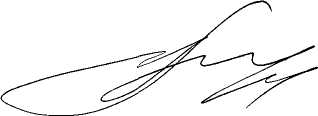      Глава района                                                                    А.В. ПашуковО бюджете Весьегонского района на 2014 год и на плановый период 2015 и 2016 годов